Name of Journal: World Journal of Gastrointestinal EndoscopyManuscript NO: 66105Manuscript Type: MINIREVIEWSInnovation of endoscopic management in difficult common bile duct stone in the era of laparoscopic surgeryLesmana CRA et al. Endoscopic management in difficult CBD stoneCosmas Rinaldi Adithya Lesmana, Maria Satya Paramitha, Laurentius Adrianto LesmanaCosmas Rinaldi Adithya Lesmana, Maria Satya Paramitha, Department of Internal Medicine, Hepatobiliary Division, Dr. Cipto Mangunkusumo National General Hospital, Universitas Indonesia, Jakarta 10430, DKI, IndonesiaCosmas Rinaldi Adithya Lesmana, Laurentius Adrianto Lesmana, Digestive Disease and GI Oncology Center, Medistra Hospital, Jakarta 12950, DKI, IndonesiaAuthor contributions: Lesmana CRA provided the idea and design of the manuscript, as well as wrote the manuscript; Lesmana LA and Paramitha MS were involved in the manuscript preparation and editing.Corresponding author: Cosmas Rinaldi Adithya Lesmana, FACG, FACP, MD, PhD, Associate Professor, Department of Internal Medicine, Hepatobiliary Division, Dr. Cipto Mangunkusumo National General Hospital, Universitas Indonesia, Jl. Diponegoro 71, Jakarta 10430, DKI, Indonesia. medicaldr2001id@yahoo.comReceived: March 21, 2021Revised: May 18, 2021Accepted: July 6, 2021Published online: AbstractCommon bile duct (CBD) stone is a common biliary problem, which often requires endoscopic approach as the initial treatment option. Roughly, 7%-12% of the subjects who experience cholecystectomy were subsequently referred to biliary endoscopist for further management. In general, there are three classifications of difficult CBD stone, which are based on the characteristics of the stone (larger than 15 mm, barrel or square-shaped stones, and hard consistency), accessibility to papilla related to anatomical variations, and other clinical conditions or comorbidities of the patients. Currently, endoscopic papillary large balloon dilation (EPLBD) of a previous sphincterotomy and EPLBD combined with limited sphincterotomy performed on the same session is still recommended by the European Society of Gastrointestinal Endoscopy as the main approach in difficult CBD stones with history of failed sphincterotomy and balloon and/or basket attempts. If failed extraction is still encountered, mechanical lithotripsy or cholangioscopy-assisted lithotripsy or extracorporeal shockwave lithotripsy can be considered. Surgical approach can be considered when stone extraction is still failed or the facilities to perform lithotripsy are not available. To our knowledge, conflicting evidence are still found from previous studies related to the comparison between endoscopic and surgical approaches. The availability of experienced operator and resources needs to be considered in creating individualized treatment strategies for managing difficult biliary stones.Key Words: Difficult common bile duct stones; Endoscopic sphincterotomy; Endoscopic papillary large balloon dilatation; Mechanical lithotripsy; Cholangioscopy; Laparoscopic surgeryLesmana CRA, Paramitha MS, Lesmana LA. Innovation of endoscopic management in difficult common bile duct stone in the era of laparoscopic surgery. World J Gastrointest Endosc 2021; In pressCore Tip: Difficult common bile duct stone is defined based on the characteristics of the stone, accessibility to papilla related to anatomical variations, and other clinical conditions or comorbidities of the patients. Currently, endoscopic papillary large balloon dilation (EPLBD) of a previous sphincterotomy or EPLBD combined with limited sphincterotomy performed on the same session is still recommended as the main approach in difficult common bile duct stone with history of failed sphincterotomy and balloon and/or basket attempts. No significant difference has been observed in mortality and morbidity rates, as well as conversion to open surgery between groups treated with a single-stage laparoscopic procedure and two-stage endoscopic and laparoscopic procedures.INTRODUCTIONCommon bile duct (CBD) stone is a common biliary problem which often need endoscopic approach as the initial treatment option. Roughly, 7%-12% of the subjects who experience cholecystectomy were subsequently referred to biliary endoscopist for further management[1,2]. Approximately, 85%-95% of all CBD stone cases can be managed with standard conventional endoscopic approaches, such as endoscopic retrograde cholangiopancreatography (ERCP) with endoscopic sphincterotomy (EST) accompanied with basket or balloon extraction[1]. ERCP itself has been known as a standard therapeutic option for bile duct stone removal since 1974[3]. In around 15% of the patients, however, the clearance of biliary system cannot be successfully achieved with standard approaches; making these cases referred as “difficult CBD stone”. A study performed in a single tertiary center showed that 13.6% from 1529 patients had been diagnosed with difficult CBD stone[4]. One of pioneered study by Lesmana[5] in Indonesia also showed approximately 16.9% patients with difficult CBD stones (defined as large, impacted, or stones located in the distal narrowing). Until now, there is no general agreement or consensus on the definition of difficult CBD stone yet. In general, there are three classifications of difficult CBD stone, which are based on the characteristics of the stone (> 15 mm, barrel or square-shaped stones, and hard consistency); accessibility to papilla related to anatomical variations; and other clinical conditions or comorbidities of the patients (coagulation problems the use of anti-platelets or anti-thrombotic agents, age > 65 years old)[3,6].ENDOSCOPIC MANAGEMENT FOR DIFFICULT CBD STONEEndoscopic mechanical lithotripsyFirst introduced in 1982, mechanical lithotripsy has been commonly used for fragmentation of the stone. High success rate (79%-96%) of mechanical lithotripsy for CBD stone larger than 2 cm has been demonstrated due to high breaking strength of contemporary lithotripter baskets[1,7]. Moreover, the procedure is widely available, cost-effective, and simple. In general, there are two types of mechanical lithotripters, depending on elective or salvage therapeutic goal. The basket for elective model (‘through-the-scope’ model) consists of the basket, inner plastic sheath, and outer metal sheath. Fragmentation of the stones can also be performed after removing the duodenoscope from the patient and removing the handle from the basket. Additionally, basket impaction can also happen with this type of scope (less frequent compared to extraction baskets with thinner wires and weaker handles). The basket intended for salvage therapy is a type in which a traditional basket is used to crush a stone impacted in the bile duct[1,3].However, higher failure rate has been observed in patients with stones larger than 2 cm in diameter[3,8]. A retrospective cohort study in 162 subjects showed significantly lower cumulative probability of bile duct clearance (P < 0.02) in clearance of stones larger than 2.8 cm in diameter[7,8]. A study in 102 subjects demonstrated stones larger than 30 mm [odds ratio (OR) = 4.32], impacted (OR = 17.8), and ratio of bile duct diameter larger than 1 (OR = 5.47) as the predictors for failure in doing mechanical lithotripsy[9]. Another study added another predictive factor for mechanical lithotripsy, which was the impacted stone in the bile duct due to inability of the basket to grasp the stone properly or to pass the basket proximally towards the stone[10]. Stones with harder consistency have also been associated with higher failure rates and may not be easily managed by the lithotripter basket[11]. However, there was a contradictory evidence from a single center study in 592 subjects, which showed high clearance rates for impacted stones (96%) and stones larger than 2 cm in diameter (96%)[12].Lack of preferences in using mechanical lithotripsy is also due to its potential complications. Common technical and medical complications issue which might occur, such as basket impaction, fracture of the basket wire, broken handle, bleeding, pancreatitis, perforation or injury to the bile duct, and cholangitis, particularly in patients with larger stones[1,12]. However, a multi-center study indicated lower rate of complications associated with mechanical lithotripsy (3.6%)[13]. When complications occur, non-surgical interventions are sometimes necessary, for instance, extended sphincterotomy, use another lithotripter, shift towards other procedures (e.g., electrohydraulic lithotripsy, EHL), or spontaneous passage of impacted stones or basket[1].EHLAs an option in managing difficult bile duct stones, EHL was initially used as an industrial tool for disintegrating stones in mines. The first attempt of using this technique in biliary stone was performed by Koch et al[14]. The device contains a bipolar lithotripsy probe and a charge generator with an aqueous medium. The principal mechanism of EHL is a production of high-frequency hydraulic pressure waves, which is subsequently absorbed by bile duct stones. The procedure can be done by inserting a cholangioscope through the instrument channel of another scope with continuous water irrigation under the guidance of fluoroscopy. The water acts as a propagator of shock waves and as a fluid medium which can flush away the debris, and therefore providing clearer visualization of the stones and ductal wall[15]. This mechanism, however, can lead to several adverse events, such as unintended perforation of the bile duct wall (related to the inappropriate probe positioning) or poor direct visualization by fluoroscopic guidance since it only utilizes two-dimensional imaging[16].EHL has been proposed as one of the best methods for disintegration of biliary stones due to its compact and relatively cost-effective equipment. In addition, the procedure does not require supplementary protective gear or specialized trainings[1]. Recently, a study by Kamiyama et al[17] established a clinical evidence of technical feasibility and clinical effectiveness from utilizing EHL with a digital single-operator cholangioscope (SPY-DS). In this pilot study, complete stone clearance rate achieved was 97% in 42 subjects who underwent EHL with SPY-DS[17]. Another study by Binmoeller et al[18] also showed successful results of EHL in 63 of 64 subjects with history of failed mechanical lithotripsy. High rates of stone disintegration (96%) and stone clearance (90%) were also demonstrated by Arya et al[19].It has also been demonstrated that it is possible using EHL technique under ERCP or per-oral transluminal cholangioscopy (PTLC) guidance. Several indications for performing EHL under ERCP guidance are large or multiple bile duct stones, intrahepatic bile duct stones, assemblage of multiple stones, and bile duct stricture. The technique involves insertion of a duodenoscope into the ampulla of Vater and inserting an ERCP catheter into the CBD simultaneously. The high frequency shockwaves are applied as a continuous discharge, generated using an electrohydraulic shock wave generator. Removal of bile duct stones is conducted with basket or balloon catheter. On the other hand, EHL under PTLC guidance is usually performed in the case of surgically altered anatomy or duodenal obstruction, where the papilla becomes inaccessible for ERCP to be performed. EHL under PTLC guidance can also be performed on a large stone, which cannot be removed by basket or balloon catheter. The mechanism consists of creating a fistula between biliary tract and stomach, through which EHL will be performed. Before performing PTLC, the operator needs to perform an endoscopic ultrasound-guided hepaticogastrostomy (EUS-HGS) first for placing the stent from the intrahepatic bile duct to the stomach. Detection of intrahepatic bile duct is done by inserting an echoendoscope into the stomach. For small CBD stones, a balloon catheter can be used to perform antegrade stone extraction, while in larger CBD stones, stone fragmentation is necessary by performing antegrade stone extraction through EHL with SPY-DS. EUS-HGS stent is particularly beneficial for performing stone extraction in extremely small stones after EHL[17].Overall, the rate of complications in EHL is relatively low (approximately 7%-9%). The most common complications are cholangitis, ductal perforation or injury, and hemobilia[1]. A retrospective study showed higher success rate (80%) with lower rate of complications (7.7%) in subjects with history of failed conventional attempts who underwent EHL and further ERCPs, compared to stenting as a single procedure. These data also included elderly and frail population[20]. In a study by Kamiyama et al[17], adverse events (cholangitis and acute pancreatitis) were observed in approximately 14% of the subjects. Nevertheless, the complications were able to be treated conservatively in the study.Extracorporeal shockwave lithotripsyThe basic principle of extracorporeal shockwave lithotripsy (ESWL) is the generation of high-pressure electrohydraulic shockwaves outside the body. The waves are produced by piezoelectric crystals of electromagnetic membrane technology and directed by elliptical transducers through a liquid medium. This procedure is conducted under the guidance of ultrasound machine or fluoroscopy. Sometimes, a nasobiliary tube (NBT) can also be inserted for better visualization. The success of single session of ESWL procedure is critically determined by the size and structure of the stones, as well as the presence of bile duct stenosis. Moreover, ESWL allows fragmentation of multiple stones simultaneously[1].High success rate of ESWL procedure has been established from previous studies. A study by Sauerbruch and Stern[21] demonstrated high efficacy of CBD stones fragmentation (approximately 90%) with minimal adverse events. A single-center study in 214 subjects who underwent ESWL throughout 15 years of observation also showed high complete stone clearance (89.7%). Around 57% of the subjects with clearance had biliary stones smaller than 2 cm (0.8-5 cm) in diameter, while 51% of the subjects without clearance had biliary stones larger than 2 cm (1-3.5 cm) in diameter[22]. Similar finding was also found by Tandan and Reddy[23], showing complete clearance of the large CBD stones (84.4%) with over 75% of the subjects only needed three or fewer ESWL sessions (delivering 5000 shocks per session). Generally, ESWL also showed minimal and mild adverse events, although more serious adverse events, such as transient biliary colic, subcutaneous ecchymosis, cardiac arrhythmia, haemobilia (often self-limiting), cholangitis, ileus, pancreatitis, perirenal hematoma, bowel perforation, splenic rupture, lung trauma, and necrotizing pancreatitis also need to be anticipated[1,23]. In addition, considerably low recurrence rate of CBD stones after CBD clearance has also been indicated from previous studies (roughly, 14% of recurrence rate)[24,25].ESWL can also be particularly beneficial for patients with anatomically abnormal structures. For instance, in patients with inaccessible papilla due to history of Billroth-II or Roux-en-Y surgeries. Also, in cases with surgically altered anatomy, not only the size of bile duct stones, but also the size of CBD itself is often large. In these cases, endoscopic nasobiliary drainage tube placement is often required to guide ESWL. If optimal result cannot be achieved with ESWL, then percutaneous transhepatic biliary drainage (PTBD) or endoscopic ultrasound (EUS)-guided intraductal lithotripsy can be performed[1,26].Laser lithotripsyFirst introduced in 1986, the general concept of laser lithotripsy (LL) includes laser light at a certain wavelength, directed towards the surface of the stone. This process induces a generation of wave-mediated disintegration of stone[1]. The first type of laser utilized for bile duct stones is pulsed laser, followed by neodymium-doped yttrium aluminium garnet (Nd:YAG), coumarin, rhodamine, and the new Frequency Doubled Double Pulse Nd:YAG (FREDDY) system[1,27]. LL can be conducted by transhepatic approach or under direct visualization using cholangioscopic or fluoroscopic guidance[1]. The use of cholangioscopic guidance has been widely accepted as more superior compared to fluoroscopic guidance, especially with the emerging single-operator cholangioscopy-guided system. In a prospective multicenter clinical study, 94.1% of the patients successfully underwent complete stone clearance after one session with cholangioscopy-guided LL and/or EHL procedures[28]. The main concern of using this approach is lower quality of fiber optic image compared to the quality of videocholangioscopes[1].Although the range of success rate is quite wide compared to other modalities (64%-97%), previous evidence have pointed out the superiority of LL in stone clearance rate and faster duration of treatment and stone fragmentation, therefore, also contributing to its cost-effectiveness[1]. A randomized study by Neuhaus et al[29] showed significantly higher success rate (P < 0.05) of bile duct clearance achieved by LL (97%) compared to ESWL (73%). This study involved 60 subjects with history of previous failed standard stone extraction. The study also indicated significantly shorter duration of treatment (0.9 ± 2.3 d in LL vs 3.9 ± 3.5 d in ESWL, P < 0.001) and a smaller number of sessions (1.2 ± 0.4 in LL vs 3.0 ± 1.3 in ESWL, P < 0.001)[29]. Another prospective randomized study by Jakobs et al[30] also reinstated the superiority of LL compared to ESWL, in terms of complete stone fragmentation percentages (82.4% vs 52.4%). Groups treated with LL also demonstrated significantly lower number of fragmentation sessions (P = 0.0001) and additional endoscopic sessions (P = 0.002)[30].Recent evidence related to LL mentioned an innovation in the procedural aspect, as well as the possibility of this method to reduce the necessity for post-procedure surgery. A randomized trial by Buxbaum et al[31] was comparing the use of cholangioscopy-guided LL and conventional therapy in 60 subjects with bile duct stones larger than 1 cm in diameter. In this study, conventional therapies, such as mechanical lithotripsy and papillary dilation were included in the laser group. Successful endoscopic stone clearance was shown in 93% of the subjects who underwent cholangioscopy, compared to only 67% in patients who underwent only conventional approaches (P = 0.009). However, the mean duration of procedure was significantly longer in cholangioscopy-guided LL group (120.7 ± 40.2 min) compared to conventional therapy group (82.1 ± 49.3 min, P = 0.0008)[31]. The use of double-lumen basket has also been introduced from a case series for providing LL with higher effectiveness by allowing a passage of a laser probe after the stone is caught by the basket[32].Direct peroral cholangioscopyA direct observation with direct peroral cholangioscopy (DPOC) utilizes a high-definition ultra-slim upper endoscope with narrow band imaging capability through the biliary sphincter into the bile duct. Gradually, with this technique, DPOC becomes a preferable method for managing bile duct stones due to its therapeutic potentials, digital image quality, and the capability to be performed with a single operator. Aside from high-resolution optics, DOPC also has 2.00 mm working channel which can be helpful in the intervention for malignant strictures of impacted bile duct stones with additional accessories which cannot pass through other cholangioscopes[1,3].The role of additional accessories or techniques has been regarded as important in DPOC, especially for increasing the success rate of DPOC. A major challenge of using an ultra-slim endoscope is the looping of endoscope in the stomach or duodenum due to the difficulty of directing its flexible shaft from the duodenum into the biliary tract. A study by Moon et al[33] demonstrated a utilization of intraductal balloon in ropeway technique. This balloon is attached in an intrahepatic bile duct to facilitate the ultra-slim upper endoscope into the biliary tree. The authors, however, mentioned the presence of technical problems for maintaining the position of the endoscope when the balloon was withdrawn[33]. Aside from intra-ductal balloon, the use of an over tube balloon has also been proposed to assist the advancement of ultra-slim upper endoscope. However, this method is not very recommended due to discomfort for patient and possibility of looping as a result of larger inner diameter of the over tube (10.8 mm), compared to the outer diameter of the upper endoscope (5.2-6 mm)[34,35]. Another approach is by inserting upper endoscope assisted with a guidewire, which is placed during ERCP. However, there is also a possibility of dislodged guidewire and looping with this method. In some cases, applying manual pressure on the abdomen of the patient has been shown to allow wider passage of the upper endoscope into the hilar area[35,36]. A small study conducted in 18 patients with prior failed attempt of conventional therapy demonstrated a favorable result of DPOC-guided EHL and LL, showing almost 90% of success rate with average of 1.6 endoscopic sessions for every patient[37].Despite its effectiveness, DPOC has been associated with a handful of adverse events. One of the most serious complications is air embolism, which manifests from asymptomatic to hypoxia, cardiac arrest, or even severe cerebral ischemia[3]. One case report presented an occurrence of left-sided hemiparesis after the application of direct cholangioscopy with intraductal balloon anchoring system[38]. Several ways have been advised to anticipate this problem, such as using saline irrigation or copious water, and using CO2 for insufflation[3,39].Endoscopic papillary large balloon dilationEndoscopic papillary large balloon dilation (EPLBD), or also known as dilatation-assisted stone extraction (DASE), was first reported by Ersoz et al[40], who utilized an esophageal dilatation balloon with 12-20 mm in diameter. The stone extraction in this procedure is performed after partial biliary sphincterotomy and dilation of papillary orifice. Initial studies demonstrated promising success rates (88%-100%) with acceptable and self-limited complication rates (0%-16%) from this procedure[1]. A study consisting of two prospective trials from 2014 to 2019 also exhibited similarly high success rates (91.3%) in 299 subjects with difficult bile duct stones (defined as larger than 1 cm in diameter, impacted, or multiple stones) with low rate of complications (10.8%). No hospital mortality was observed among 46 subjects who underwent EPLBD after prior failed attempt of conventional approaches[41].Divided opinions still arise pertaining to the relationship between EPLBD and EST, especially related to whether EPLBD should be first preceded by EST or not. One meta-analysis comparing EPLBD and EST showed similar rates of complete stone removal between both techniques (95% vs 96%, P = 0.36). However, the use of EPLBD was associated with lower number of hemorrhages, compared to EST (0.1% vs 4.2%, P < 0.00001). Higher utilization of endoscopic mechanical lithotripsy was also found in EPLBD group (35% in EPLBD vs 26.2% in EST, P = 0.0004)[42]. Another problem is the high incidence of pancreatitis in cases of EPLBD without a prior EST, which possibly due to the injury of pancreatic sphincter caused by the balloon. Meanwhile, the risk of bleeding or retroduodenal perforation is also higher in large EST. There is insufficient evidence regarding the efficacy of EPLBD without EST, particularly in managing large bile duct stones. Nevertheless, theoretically, a large balloon dilatation can be implemented safely by making a small EST to detach the pancreatic orifice from biliary opening, while minimizing the risk of pancreatitis, bleeding, or perforation[3]. A study in 60 subjects with full length EST performed before EPLBD for large CBD stones (average size of 16 mm) showed high success rate of complete stone clearance in a single session procedure[43]. In the meantime, there were also studies showing high stone removal rates using balloon dilatation without EST (95%-98%) with around 1-1.2 mean endoscopic session per patient[44,45].As implied above, despite being a promising therapeutic option, EPLBD is also associated with serious complications. Higher risk of post-ERCP pancreatitis is associated with compressed pancreatic duct, which can be caused by intra-mucosal bleeding, inflammation of the papilla, and abnormally loose sphincter of Oddi[46]. A large multi-center study showed approximately 6% of 946 subjects experienced bleeding after EPLBD procedure. From the multivariate analysis, there are three factors which may influence the hemorrhage risk, i.e., the presence of cirrhosis (OR = 8, P = 0.003), full-length EST (OR = 6.22, P < 0.001), and stones ≥ 16 mm (OR = 4, P < 0.001)[47]. However, another study pointed out only a small number of self-limited bleeding complications (around 8%) in EPLBD procedure preceded with full-length EST[43]. One randomized controlled trial proposed longer duration of dilatation (5 min vs 1 min) to increase the adequacy of the loose sphincter of Oddi, thus, also reducing the risk of post-ERCP pancreatitis[48].EPLBD has also become an alluring option for patients with surgically altered anatomy, where sphincterotomy cannot be performed adequately. A retrospective study with EPLBD or combination between EPLBD and EST performed in 30 subjects with previous history of Billroth-II gastrectomy, demonstrated 96.7% successful stone removal rate and successful stone retrieval during the first session in 90% of the subjects. One subject underwent further surgery after the procedure due to severe CBD stricture, while two subjects underwent mechanical lithotripsy afterwards[49]. One systematic review also supported the positive findings of EPLBD in surgically altered anatomy cases, exhibiting technical success rate ranging between 89%-100% and rate of complete clearance in one session ranging between 96.7%-100%[26].Endoscopic biliary stentingEndoscopic biliary stenting has been proposed as a useful alternative approach for patients with difficult bile duct stones and high risk of complications (i.e., elderly, patients with serious comorbidities, patients on anti-thrombotic, or patients who are frail). This method can also be a definitive therapy for those who cannot undergo surgical approach[1,3]. A study in 201 subjects who underwent plastic biliary stenting and could not undergo repeated ERCP for stone extraction demonstrated exceptional median stent patency of almost five years with low number of complications (7.4% of the subjects suffered from cholangitis)[50]. The application of fully covered self-expandable metal stents (FCSEMs) has also become more popular these days. In a large retrospective study involving 44 subjects with difficult bile duct stones and history of incomplete stone clearance, 82% of the subjects had complete stone clearance using FCSEMs[51].In general, there is no detailed mechanism yet on how biliary stents can contribute towards stone removal. It has been indicated that stone fragmentation may be caused by mechanical friction against the stones. A study has supported this theory by showing 60% of decrease in the size of bile duct stones within 1-2 years after biliary stenting was performed[1,52]. A study in 28 geriatric subjects who were unresponsive towards endoscopic approaches displayed a significant decrease in the size of bile duct stones within six months after endoscopic biliary stenting. This procedure, however, was also combined by oral consumption of ursodeoxycholic acid and terpene therapy[53]. A single study performed in a tertiary center also highlighted the benefit of performing endoscopic biliary stenting. In approximately 208 subjects with difficult stones, the diameter of the largest stone appeared to be reduced significantly after periodic endoscopic biliary stenting was performed (17.41 ± 7.44 mm vs 15.85 ± 7.73 mm, P < 0.001). In further multivariate analysis, CBD diameter (OR = 0.78, P = 0.001) and the diameter of the largest stone (OR = 0.808, P = 0.001) were considered as significant independent risk factors to success rate[4].EUS-guided stone extractionIn recent years, the application of EUS in therapeutic interventions of hepatopancreatobiliary problems has been emerging steadily. Previously, removal of CBD stones under solely EUS guidance has been proposed to minimize the use of fluoroscopy and contrast medium injection. Artifon et al[54] demonstrated the feasibility of adapting this strategy by showing a comparable EUS-guided successful cannulation of the bile duct with ERCP cannulation. This strategy, though, was performed by an endosonographer with high expertise in both EUS and ERCP. Altogether, EUS-guided technique is preferable in conditions of previous failed biliary cannulation attempts or difficulty in accessing the papilla (e.g., malignant duodenal obstruction, altered surgical anatomy, large duodenal diverticulum)[3].EUS-guided stone extraction consists of several steps. Initially, the biliary system needs to be punctured under EUS guidance from the stomach or from any location where dilated left intrahepatic duct can be accessed easier from the duodenal bulb. A wire will then be passed through the FNA needle into the duodenum (can be performed under fluoroscopy guidance). This procedure can be performed with a balloon-pushed antegrade (EUS-AG) (when the papilla cannot be accessed) or with rendezvous technique (EUS-RV) (when the papilla is accessible). Consequently, the stone will be pushed with a retrieval balloon[3,55].Previous studies have evaluated the outcome of performing EUS-guided stone extraction. A multicenter retrospective study demonstrated 72% of technical success rate and 17% of complication rate. In this study, technical issue occurred due to failure in making a puncture on the intra-hepatic bile duct[56]. Other possible technical problems, which may need to be considered, are guidewire passage and stone extraction through the ampulla. Application of EPLBD can also overcome the problem of large distal CBD to increase the possibility of complete stone removal. However, this technique is also associated with higher risk of bile leak due to utilization of multiple modalities and prolonged duration of the procedure. To minimize the risk of bile leak, EUS-HGS or EUS-hepaticojejunostomy can be performed since the first session[55].EUS-guided approach is also propitious, especially in cases with surgically altered anatomy. A study by Weilert et al[57] in six subjects with history of Roux-en-Y gastric bypass showed 67% technical success rate with only one subject suffered from adverse event (i.e., subcapsular hematoma). Additionally, a finding by Hosmer et al[58] from a single-center study, although with smaller sample size, showed 100% success rate of EUS-HGS followed by stone extraction in nine subjects with Roux-en-Y anatomy. In 89% of the subjects, ≥ 10 mm balloon dilation of papilla was conducted[58]. Nevertheless, the technical success rate of EUS-guided management of bile duct stones in patients with surgically altered anatomy is varied widely between 60% to 100%[55]. Possible disadvantages of EUS-guided stone management in cases with surgically altered anatomy include limited approach to the left intrahepatic bile duct and risk of bile leak. Overall, in surgically altered anatomy patients, EUS-guided approach yields better results when the procedure is not performed as a single procedure, but with various therapeutic options (i.e., EUS-AG, EUS-RV, peroral cholangioscopy with intraductal lithotripsy, and EUS-guided enterobiliary fistula)[26,55].ENDOSCOPIC APPROACH vs SURGICAL APPROACH IN MANAGING DIFFICULT BILIARY STONESAs mentioned before, management of difficult biliary stones can be considered as a complex matter. Multiple procedures or additional interventional techniques are often necessary to achieve complete stone clearance (Figure 1). Aside from endoscopic approach, surgical approach has also been proposed as one of the procedures involved in the management. The European Society of Gastrointestinal Endoscopy (ESGE) defines difficult biliary stones according to the number of stones, diameter of stones (larger than 1.5 cm), unusual shapes, location, or anatomical factors. Currently, EPLBD of a previous sphincterotomy and EPLBD combined with limited sphincterotomy performed on the same session is still recommended by ESGE as the main approach in difficult CBD stones with history of failed sphincterotomy and balloon and/or basket attempts. If failed extraction is still encountered, mechanical lithotripsy, cholangioscopy-assisted lithotripsy, or ESWL can be considered. Surgical approach can be considered when the stone extraction is still failed or no available facilities to perform lithotripsy[59] (Figure 2).Conflicting evidence are still found from previous studies related to the comparison between endoscopic and surgical approaches. Although ESGE has suggested laparoscopic cholecystectomy, trancystic or transductal exploration of the CBD as safe and effective approaches, it has also been stated that the recommendation highly depends on the availability of facilities and local expertise[59]. A systematic review by Dasari et al[60] showed no significant difference in the mortality rates between groups treated with open surgery and groups treated with ERCP clearance. This review also favored the surgical approach by showing that groups treated with open surgery had significantly less retained stones (P = 0.0002). In addition, the authors also compared a single-stage laparoscopic procedure and two-stage endoscopic procedures. There was no significant difference in mortality and morbidity rates, as well as conversion to open surgery between both groups[60]. One meta-analysis has also shown higher success rate and significantly shorter hospital stay in one-stage laparoscopic procedure (laparoscopic CBD exploration and cholecystectomy) compared to sequential endo-laparoscopic procedures (two-stage endoscopic stone extraction followed by laparoscopic cholecystectomy). No significant differences were observed in morbidity and mortality rates, cost, as well as retained or recurrent stones. The authors, however, addressed the significant heterogeneity between studies which may reduce the validity of the analysis and the need for further studies due to the underpowered nature of most trials[61].CONCLUSIONThere has been a steady development of new approaches for treatment of difficult common biliary stones with high success rates and acceptable adverse events rates. Practically, multimodal approaches, especially combination between newer techniques and conventional methods yield better results in complete stone clearance. Various factor; such as the characteristics of the stones, anatomy, history of prior attempts to remove the stones, comorbidities, as well as the availability of experienced operator and resources need to be considered in creating individualized treatment strategies for managing difficult biliary stones.REFERENCES1 Trikudanathan G, Navaneethan U, Parsi MA. Endoscopic management of difficult common bile duct stones. World J Gastroenterol 2013; 19: 165-173 [PMID: 23345939 DOI: 10.3748/wjg.v19.i2.165]2 Freitas ML, Bell RL, Duffy AJ. Choledocholithiasis: evolving standards for diagnosis and management. World J Gastroenterol 2006; 12: 3162-3167 [PMID: 16718834 DOI: 10.3748/wjg.v12.i20.3162]3 Aburajab M, Dua K. Endoscopic Management of Difficult Bile Duct Stones. Curr Gastroenterol Rep 2018; 20: 8 [PMID: 29572696 DOI: 10.1007/s11894-018-0613-1]4 Ödemiş B, Kuzu UB, Öztaş E, Saygılı F, Suna N, Coskun O, Aksoy A, Sırtaş Z, Arı D, Akpınar Y. Endoscopic Management of the Difficult Bile Duct Stones: A Single Tertiary Center Experience. Gastroenterol Res Pract 2016; 2016: 8749583 [PMID: 27999591 DOI: 10.1155/2016/8749583]5 Lesmana LA. Endoscopic management of difficult common bile duct stones. Med J Indonesia 1999; 8: 246-251 [DOI: 10.13181/mji.v8i4.720]6 Yasuda I, Itoi T. Recent advances in endoscopic management of difficult bile duct stones. Dig Endosc 2013; 25: 376-385 [PMID: 23650878 DOI: 10.1111/den.12118]7 Cipolletta L, Costamagna G, Bianco MA, Rotondano G, Piscopo R, Mutignani M, Marmo R. Endoscopic mechanical lithotripsy of difficult common bile duct stones. Br J Surg 1997; 84: 1407-1409 [PMID: 9361600]8 Garg PK, Tandon RK, Ahuja V, Makharia GK, Batra Y. Predictors of unsuccessful mechanical lithotripsy and endoscopic clearance of large bile duct stones. Gastrointest Endosc 2004; 59: 601-605 [PMID: 15114300 DOI: 10.1016/s0016-5107(04)00295-0]9 Lee SH, Park JK, Yoon WJ, Lee JK, Ryu JK, Kim YT, Yoon YB. How to predict the outcome of endoscopic mechanical lithotripsy in patients with difficult bile duct stones? Scand J Gastroenterol 2007; 42: 1006-1010 [PMID: 17613932 DOI: 10.1080/00365520701204253]10 Shim CS. How Should Biliary Stones be Managed? Gut Liver 2010; 4: 161-172 [PMID: 20559517 DOI: 10.5009/gnl.2010.4.2.161]11 Leung JW, Tu R. Mechanical lithotripsy for large bile duct stones. Gastrointest Endosc 2004; 59: 688-690 [PMID: 15114312 DOI: 10.1016/s0016-5107(04)00174-9]12 Akcakaya A, Ozkan OV, Bas G, Karakelleoglu A, Kocaman O, Okan I, Sahin M. Mechanical lithotripsy and/or stenting in management of difficult common bile duct stones. Hepatobiliary Pancreat Dis Int 2009; 8: 524-528 [PMID: 19822497]13 Thomas M, Howell DA, Carr-Locke D, Mel Wilcox C, Chak A, Raijman I, Watkins JL, Schmalz MJ, Geenen JE, Catalano MF. Mechanical lithotripsy of pancreatic and biliary stones: complications and available treatment options collected from expert centers. Am J Gastroenterol 2007; 102: 1896-1902 [PMID: 17573790 DOI: 10.1111/j.1572-0241.2007.01350.x]14 Koch H, Stolte M, Walz V. Endoscopic lithotripsy in the common bile duct. Endoscopy 1977; 9: 95-98 [PMID: 891486 DOI: 10.1055/s-0028-1098497]15 Seitz U, Bapaye A, Bohnacker S, Navarrete C, Maydeo A, Soehendra N. Advances in therapeutic endoscopic treatment of common bile duct stones. World J Surg 1998; 22: 1133-1144 [PMID: 9828721 DOI: 10.1007/s002689900532]16 Yoo KS, Lehman GA. Endoscopic management of biliary ductal stones. Gastroenterol Clin North Am 2010; 39: 209-227, viii [PMID: 20478483 DOI: 10.1016/j.gtc.2010.02.008]17 Kamiyama R, Ogura T, Okuda A, Miyano A, Nishioka N, Imanishi M, Takagi W, Higuchi K. Electrohydraulic Lithotripsy for Difficult Bile Duct Stones under Endoscopic Retrograde Cholangiopancreatography and Peroral Transluminal Cholangioscopy Guidance. Gut Liver 2018; 12: 457-462 [PMID: 29409310 DOI: 10.5009/gnl17352]18 Binmoeller KF, Brückner M, Thonke F, Soehendra N. Treatment of difficult bile duct stones using mechanical, electrohydraulic and extracorporeal shock wave lithotripsy. Endoscopy 1993; 25: 201-206 [PMID: 8519238 DOI: 10.1055/s-2007-1010293]19 Arya N, Nelles SE, Haber GB, Kim YI, Kortan PK. Electrohydraulic lithotripsy in 111 patients: a safe and effective therapy for difficult bile duct stones. Am J Gastroenterol 2004; 99: 2330-2334 [PMID: 15571578 DOI: 10.1111/j.1572-0241.2004.40251.x]20 Ogura T, Imanishi M, Kurisu Y, Onda S, Sano T, Takagi W, Okuda A, Miyano A, Amano M, Nishioka N, Yamada T, Masuda D, Takenaka M, Kitano M, Higuchi K. Prospective evaluation of digital single-operator cholangioscope for diagnostic and therapeutic procedures (with videos). Dig Endosc 2017; 29: 782-789 [PMID: 28349613 DOI: 10.1111/den.12878]21 Sauerbruch T, Stern M. Fragmentation of bile duct stones by extracorporeal shock waves. A new approach to biliary calculi after failure of routine endoscopic measures. Gastroenterology 1989; 96: 146-152 [PMID: 2642439 DOI: 10.1016/0016-5085(89)90775-0]22 Muratori R, Azzaroli F, Buonfiglioli F, Alessandrelli F, Cecinato P, Mazzella G, Roda E. ESWL for difficult bile duct stones: a 15-year single centre experience. World J Gastroenterol 2010; 16: 4159-4163 [PMID: 20806432 DOI: 10.3748/wjg.v16.i33.4159]23 Tandan M, Reddy DN. Extracorporeal shock wave lithotripsy for pancreatic and large common bile duct stones. World J Gastroenterol 2011; 17: 4365-4371 [PMID: 22110261 DOI: 10.3748/wjg.v17.i39.4365]24 Parsi MA, Stevens T, Lopez R, Vargo JJ. Extracorporeal shock wave lithotripsy for prevention of recurrent pancreatitis caused by obstructive pancreatic stones. Pancreas 2010; 39: 153-155 [PMID: 19820418 DOI: 10.1097/MPA.0b013e3181bb1733]25 Conigliaro R, Camellini L, Zuliani CG, Sassatelli R, Mortilla MG, Bertoni G, Formisano D, Bedogni G. Clearance of irretrievable bile duct and pancreatic duct stones by extracorporeal shockwave lithotripsy, using a transportable device: effectiveness and medium-term results. J Clin Gastroenterol 2006; 40: 213-219 [PMID: 16633122 DOI: 10.1097/00004836-200603000-00008]26 Nakai Y, Kogure H, Yamada A, Isayama H, Koike K. Endoscopic management of bile duct stones in patients with surgically altered anatomy. Dig Endosc 2018; 30 Suppl 1: 67-74 [PMID: 29658650 DOI: 10.1111/den.13022]27 Hochberger J, Bayer J, Maiss J, Tex S, Hahn EG. [Clinical results with a new frequency-doubled, double pulse Nd:YAG laser (FREDDY) for lithotripsy in complicated choledocholithiasis]. Biomed Tech (Berl) 1998; 43 Suppl: 172 [PMID: 9859311]28 Canena J, Lopes L, Fernandes J, Alexandrino G, Lourenço L, Libânio D, Horta D, Giestas S, Reis J. Outcomes of Single-Operator Cholangioscopy-Guided Lithotripsy in Patients with Difficult Biliary and Pancreatic Stones. GE Port J Gastroenterol 2019; 26: 105-113 [PMID: 30976615 DOI: 10.1159/000488508]29 Neuhaus H, Zillinger C, Born P, Ott R, Allescher H, Rösch T, Classen M. Randomized study of intracorporeal laser lithotripsy vs extracorporeal shock-wave lithotripsy for difficult bile duct stones. Gastrointest Endosc 1998; 47: 327-334 [PMID: 9609422 DOI: 10.1016/s0016-5107(98)70214-7]30 Jakobs R, Adamek HE, Maier M, Krömer M, Benz C, Martin WR, Riemann JF. Fluoroscopically guided laser lithotripsy vs extracorporeal shock wave lithotripsy for retained bile duct stones: a prospective randomised study. Gut 1997; 40: 678-682 [PMID: 9203950 DOI: 10.1136/gut.40.5.678]31 Buxbaum J, Sahakian A, Ko C, Jayaram P, Lane C, Yu CY, Kankotia R, Laine L. Randomized trial of cholangioscopy-guided laser lithotripsy versus conventional therapy for large bile duct stones (with videos). Gastrointest Endosc 2018; 87: 1050-1060 [PMID: 28866457 DOI: 10.1016/j.gie.2017.08.021]32 Lee JE, Moon JH, Choi HJ, Song AR, Jung EK, Cheon YK, Cho YD, Lee JS, Lee MS. Endoscopic treatment of difficult bile duct stones by using a double-lumen basket for laser lithotripsy--a case series. Endoscopy 2010; 42: 169-172 [PMID: 19998219 DOI: 10.1055/s-0029-1215353]33 Moon JH, Ko BM, Choi HJ, Hong SJ, Cheon YK, Cho YD, Lee JS, Lee MS, Shim CS. Intraductal balloon-guided direct peroral cholangioscopy with an ultraslim upper endoscope (with videos). Gastrointest Endosc 2009; 70: 297-302 [PMID: 19394010 DOI: 10.1016/j.gie.2008.11.019]34 Choi HJ, Moon JH, Ko BM, Hong SJ, Koo HC, Cheon YK, Cho YD, Lee JS, Lee MS, Shim CS. Overtube-balloon-assisted direct peroral cholangioscopy by using an ultra-slim upper endoscope (with videos). Gastrointest Endosc 2009; 69: 935-940 [PMID: 19327480 DOI: 10.1016/j.gie.2008.08.043]35 Tsou YK, Lin CH, Tang JH, Liu NJ, Cheng CL. Direct peroral cholangioscopy using an ultraslim endoscope and overtube balloon-assisted technique: a case series. Endoscopy 2010; 42: 681-684 [PMID: 20669079 DOI: 10.1055/s-0030-1255616]36 Park DH, Park BW, Lee HS, Park SH, Park JH, Lee SH, Kim HS, Kim SJ. Peroral direct cholangioscopic argon plasma coagulation by using an ultraslim upper endoscope for recurrent hepatoma with intraductal nodular tumor growth (with videos). Gastrointest Endosc 2007; 66: 201-203 [PMID: 17531236 DOI: 10.1016/j.gie.2006.11.037]37 Lee SI, Lim BH, Heo WG, Kim YJ, Kim TH. Successful Removal of a Large Common Bile Duct Stone by Using Direct Peroral Cholangioscopy and Laser Lithotripsy in a Patient with Severe Kyphosis. Clin Endosc 2016; 49: 395-398 [PMID: 27000425 DOI: 10.5946/ce.2015.109]38 Efthymiou M, Raftopoulos S, Antonio Chirinos J, May GR. Air embolism complicated by left hemiparesis after direct cholangioscopy with an intraductal balloon anchoring system. Gastrointest Endosc 2012; 75: 221-223 [PMID: 21470606 DOI: 10.1016/j.gie.2011.01.038]39 Trikudanathan G, Arain MA, Attam R, Freeman ML. Advances in the endoscopic management of common bile duct stones. Nat Rev Gastroenterol Hepatol 2014; 11: 535-544 [PMID: 24860928 DOI: 10.1038/nrgastro.2014.76]40 Ersoz G, Tekesin O, Ozutemiz AO, Gunsar F. Biliary sphincterotomy plus dilation with a large balloon for bile duct stones that are difficult to extract. Gastrointest Endosc 2003; 57: 156-159 [PMID: 12556775 DOI: 10.1067/mge.2003.52]41 Pereira Lima JC, Arciniegas Sanmartin ID, de Quadros Onófrio F, Contin I, Pereira Lima AP, Pereira Lima G, Watte G, Oliveira Dos Santos CE. Endoscopic biliary large balloon dilation lithotripsy for giant and impacted stones removal: an Western series. Dig Dis 2020 [PMID: 32961532 DOI: 10.1159/000511766]42 Liu Y, Su P, Lin S, Xiao K, Chen P, An S, Zhi F, Bai Y. Endoscopic papillary balloon dilatation vs endoscopic sphincterotomy in the treatment for choledocholithiasis: a meta-analysis. J Gastroenterol Hepatol 2012; 27: 464-471 [PMID: 21913984 DOI: 10.1111/j.1440-1746.2011.06912.x]43 Guo SB, Meng H, Duan ZJ, Li CY. Small sphincterotomy combined with endoscopic papillary large balloon dilation vs sphincterotomy alone for removal of common bile duct stones. World J Gastroenterol 2014; 20: 17962-17969 [PMID: 25548495 DOI: 10.3748/wjg.v20.i47.17962]44 Park JS, Jeong S, Bang BW, Kang AR, Lee DH. Endoscopic Papillary Large Balloon Dilatation Without Sphincterotomy for the Treatment of Large Common Bile Duct Stone: Long-Term Outcomes at a Single Center. Dig Dis Sci 2016; 61: 3045-3053 [PMID: 27286878 DOI: 10.1007/s10620-016-4220-4]45 Omuta S, Maetani I, Saito M, Shigoka H, Gon K, Tokuhisa J, Naruki M. Is endoscopic papillary large balloon dilatation without endoscopic sphincterotomy effective? World J Gastroenterol 2015; 21: 7289-7296 [PMID: 26109817 DOI: 10.3748/wjg.v21.i23.7289]46 Abbas AM, Strong AT, Diehl DL, Brauer BC, Lee IH, Burbridge R, Zivny J, Higa JT, Falcão M, El Hajj II, Tarnasky P, Enestvedt BK, Ende AR, Thaker AM, Pawa R, Jamidar P, Sampath K, de Moura EGH, Kwon RS, Suarez AL, Aburajab M, Wang AY, Shakhatreh MH, Kaul V, Kang L, Kowalski TE, Pannala R, Tokar J, Aadam AA, Tzimas D, Wagh MS, Draganov PV; LA-ERCP Research Group. Multicenter evaluation of the clinical utility of laparoscopy-assisted ERCP in patients with Roux-en-Y gastric bypass. Gastrointest Endosc 2018; 87: 1031-1039 [PMID: 29129525 DOI: 10.1016/j.gie.2017.10.044]47 Park SJ, Kim JH, Hwang JC, Kim HG, Lee DH, Jeong S, Cha SW, Cho YD, Kim HJ, Kim JH, Moon JH, Park SH, Itoi T, Isayama H, Kogure H, Lee SJ, Jung KT, Lee HS, Baron TH, Lee DK. Factors predictive of adverse events following endoscopic papillary large balloon dilation: results from a multicenter series. Dig Dis Sci 2013; 58: 1100-1109 [PMID: 23225136 DOI: 10.1007/s10620-012-2494-8]48 Liao WC, Lee CT, Chang CY, Leung JW, Chen JH, Tsai MC, Lin JT, Wu MS, Wang HP. Randomized trial of 1-minute vs 5-minute endoscopic balloon dilation for extraction of bile duct stones. Gastrointest Endosc 2010; 72: 1154-1162 [PMID: 20869710 DOI: 10.1016/j.gie.2010.07.009]49 Kim KH, Kim TN. Endoscopic papillary large balloon dilation for the retrieval of bile duct stones after prior Billroth II gastrectomy. Saudi J Gastroenterol 2014; 20: 128-133 [PMID: 24705151 DOI: 10.4103/1319-3767.129478]50 Slattery E, Kale V, Anwar W, Courtney G, Aftab AR. Role of long-term biliary stenting in choledocholithiasis. Dig Endosc 2013; 25: 440-443 [PMID: 23808949 DOI: 10.1111/j.1443-1661.2012.01399.x]51 Hartery K, Lee CS, Doherty GA, Murray FE, Cullen G, Patchett SE, Mulcahy HE. Covered self-expanding metal stents for the management of common bile duct stones. Gastrointest Endosc 2017; 85: 181-186 [PMID: 27262891 DOI: 10.1016/j.gie.2016.05.038]52 Lee DK, Jahng JH. Alternative methods in the endoscopic management of difficult common bile duct stones. Dig Endosc 2010; 22 Suppl 1: S79-S84 [PMID: 20590778 DOI: 10.1111/j.1443-1661.2010.00960.x]53 Han J, Moon JH, Koo HC, Kang JH, Choi JH, Jeong S, Lee DH, Lee MS, Kim HG. Effect of biliary stenting combined with ursodeoxycholic acid and terpene treatment on retained common bile duct stones in elderly patients: a multicenter study. Am J Gastroenterol 2009; 104: 2418-2421 [PMID: 19568225 DOI: 10.1038/ajg.2009.303]54 Artifon EL, Couto DS Jr, Goñi S. Endoscopic ultrasonography-guided common bile duct stone removal. World J Gastrointest Endosc 2010; 2: 210-211 [PMID: 21160935 DOI: 10.4253/wjge.v2.i6.210]55 Nakai Y, Sato T, Hakuta R, Ishigaki K, Saito K, Saito T, Takahara N, Hamada T, Mizuno S, Kogure H, Tada M, Isayama H, Koike K. Management of Difficult Bile Duct Stones by Large Balloon, Cholangioscopy, Enteroscopy and Endosonography. Gut Liver 2020; 14: 297-305 [PMID: 31581389 DOI: 10.5009/gnl19157]56 Iwashita T, Nakai Y, Hara K, Isayama H, Itoi T, Park DH. Endoscopic ultrasound-guided antegrade treatment of bile duct stone in patients with surgically altered anatomy: a multicenter retrospective cohort study. J Hepatobiliary Pancreat Sci 2016; 23: 227-233 [PMID: 26849099 DOI: 10.1002/jhbp.329]57 Weilert F, Binmoeller KF, Marson F, Bhat Y, Shah JN. Endoscopic ultrasound-guided anterograde treatment of biliary stones following gastric bypass. Endoscopy 2011; 43: 1105-1108 [PMID: 22057823 DOI: 10.1055/s-0030-1256961]58 Hosmer A, Abdelfatah MM, Law R, Baron TH. Endoscopic ultrasound-guided hepaticogastrostomy and antegrade clearance of biliary lithiasis in patients with surgically-altered anatomy. Endosc Int Open 2018; 6: E127-E130 [PMID: 29399608 DOI: 10.1055/s-0043-123188]59 Manes G, Paspatis G, Aabakken L, Anderloni A, Arvanitakis M, Ah-Soune P, Barthet M, Domagk D, Dumonceau JM, Gigot JF, Hritz I, Karamanolis G, Laghi A, Mariani A, Paraskeva K, Pohl J, Ponchon T, Swahn F, Ter Steege RWF, Tringali A, Vezakis A, Williams EJ, van Hooft JE. Endoscopic management of common bile duct stones: European Society of Gastrointestinal Endoscopy (ESGE) guideline. Endoscopy 2019; 51: 472-491 [PMID: 30943551 DOI: 10.1055/a-0862-0346]60 Dasari BV, Tan CJ, Gurusamy KS, Martin DJ, Kirk G, McKie L, Diamond T, Taylor MA. Surgical vs endoscopic treatment of bile duct stones. Cochrane Database Syst Rev 2013: CD003327 [PMID: 24338858 DOI: 10.1002/14651858.CD003327.pub4]61 Singh AN, Kilambi R. Single-stage laparoscopic common bile duct exploration and cholecystectomy vs two-stage endoscopic stone extraction followed by laparoscopic cholecystectomy for patients with gallbladder stones with common bile duct stones: systematic review and meta-analysis of randomized trials with trial sequential analysis. Surg Endosc 2018; 32: 3763-3776 [PMID: 29603004 DOI: 10.1007/s00464-018-6170-8]62 Zuleta MG, Gutierrez O, Jaramillo M. Case series: Management of difficult gallstones obstructing bile ducts. Rev Col Gastroenterol 2015; 30: 457-464FootnotesConflict-of-interest statement: All authors have no conflict of interest.Open-Access: This article is an open-access article that was selected by an in-house editor and fully peer-reviewed by external reviewers. It is distributed in accordance with the Creative Commons Attribution NonCommercial (CC BY-NC 4.0) license, which permits others to distribute, remix, adapt, build upon this work non-commercially, and license their derivative works on different terms, provided the original work is properly cited and the use is non-commercial. See: http://creativecommons.org/Licenses/by-nc/4.0/Manuscript source: Invited manuscriptPeer-review started: March 21, 2021First decision: May 4, 2021Article in press: Specialty type: Gastroenterology and hepatologyCountry/Territory of origin: IndonesiaPeer-review report’s scientific quality classificationGrade A (Excellent): 0Grade B (Very good): BGrade C (Good): CGrade D (Fair): 0Grade E (Poor): 0P-Reviewer: Kurtcehajic A, Zhang WH S-Editor: Gao CC L-Editor:  P-Editor: Figure Legends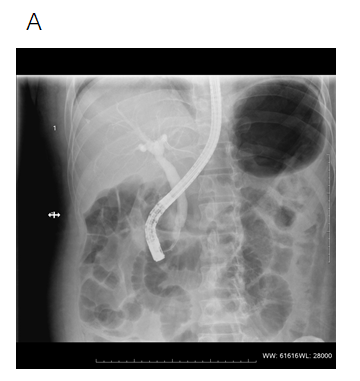 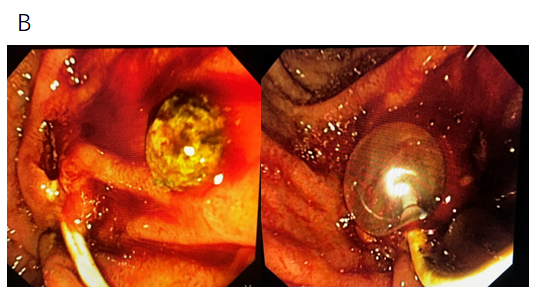 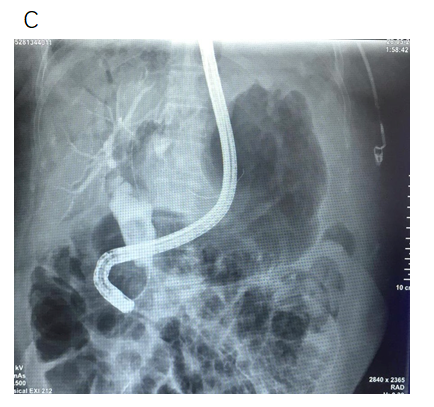 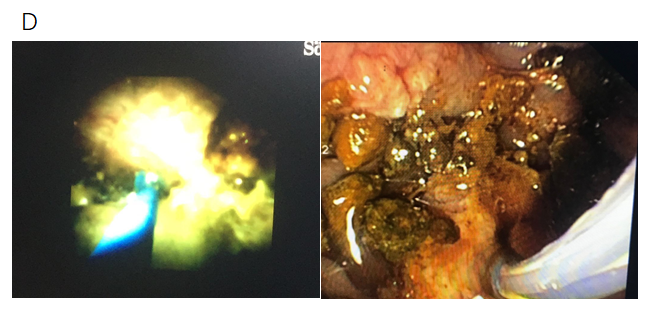 Figure 1 Multiple procedures or additional interventional techniques are often necessary to achieve complete stone clearance. A: A cholangiography image showing dilated biliary tract with distal narrowing and impacted stone. Endoscopy unit database Medistra Hospital, Jakarta; B: Endoscopy images of impacted distal common bile duct (CBD) stone removal with balloon. Endoscopy unit database, Medistra Hospital, Jakarta; C: The cholangiography image of a patient with CBD dilatation on the proximal and large CBD stone with distal narrowing. Endoscopy unit database, Medistra Hospital, Jakarta; D: Patient underwent laser lithotripsy with Spy Glass Cholangioscopy and multiple fragmentation of stones removal. Endoscopy unit database, Medistra Hospital, Jakarta.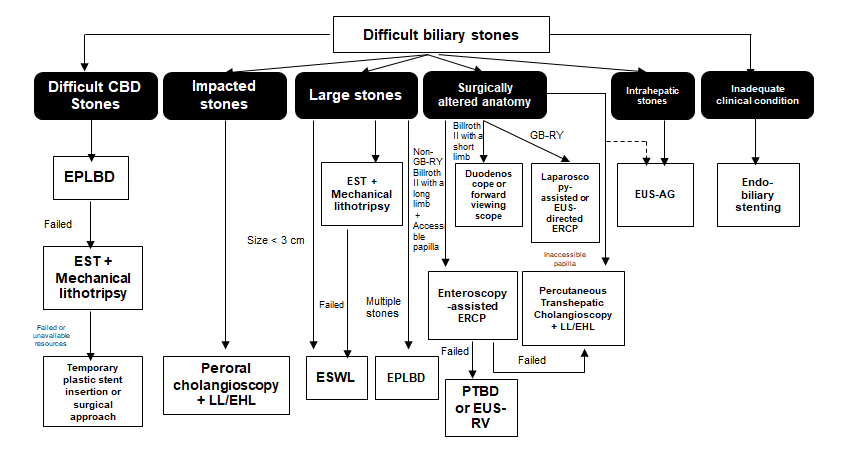 Figure 2 Proposed algorithm for management of difficult biliary stones[6,59,62]. CBD: Common bile duct; EPLBD: Endoscopic papillary large balloon dilation; EST: Endoscopic sphincterotomy; LL: Laser lithotripsy; EHL: Electrohydraulic lithotripsy; ESWL: Extracorporeal shockwave lithotripsy; ERCP: Endoscopic retrograde cholangiopancreatography; PTBD: Percutaneous transhepatic biliary drainage; EUS-RV: Endoscopic ultrasound-rendezvous technique; EUS: Endoscopic ultrasound; EUS-AG: Endoscopic ultrasound-antegrade.